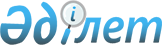 2009 жылғы 21 желтоқсандағы "Панфилов ауданының 2010-2012 жылдарға арналған аудандық бюджеті туралы" N 4-25-159 шешіміне өзгерістер енгізу туралы
					
			Күшін жойған
			
			
		
					Алматы облысы Панфилов аудандық мәслихатының 2010 жылғы 20 қазандағы N 4-34-216 шешімі. Алматы облысының Әділет департаменті Панфилов ауданының Әділет басқармасында 2010 жылы 02 қарашада N 2-16-123 тіркелді. Күші жойылды - Алматы облысы Панфилов аудандық мәслихатының 2010 жылғы 22 желтоқсандағы № 4-38-243 шешімімен       Ескерту. Күші жойылды - Алматы облысы Панфилов аудандық мәслихатының 22.12.2010 № 4-38-243 шешімімен.      РҚАО ескертпесі.

      Мәтінде авторлық орфография және пунктуация сақталған.       

Қазақстан Республикасының Бюджет Кодексінің 106-бабының 1-тармағы, 2-тармағының 2-тармақшасына, 109 бабының 1-тармағы, Қазақстан Республикасының "Қазақстан Республикасындағы жергілікті мемлекеттік басқару және өзін-өзі басқару туралы" Заңының 6-бабы 1-тармағының 1-тармақшасына сәйкес, Панфилов аудандық мәслихаты ШЕШІМ ҚАБЫЛДАДЫ:



      1. Панфилов аудандық мәслихатының 2009 жылғы 21 желтоқсандағы "Панфилов ауданының 2010-2012 жылдарға арналған аудандық бюджеті туралы" N 4-25-159 шешіміне (2010 жылғы 29 желтоқсандағы нормативтік құқықтық актілерді Мемлекеттік тіркеу тізілімінде 2-16-99 нөмірмен тіркелген, 2010 жылғы 9 қаңтардағы N 7 "Жаркент өңірі" газетіне жарияланған), Панфилов аудандық мәслихатының 2010 жылғы 3 ақпандағы "Панфилов аудандық мәслихатының 2009 жылғы 21 желтоқсандағы "Панфилов ауданының 2010-2012 жылдарға арналған аудандық бюджеті туралы" N 4-25-159 шешіміне өзгерістер мен толықтырулар енгізу туралы" N 4-26-170 шешіміне (2010 жылғы 18 ақпандағы нормативтік құқықтық актілерді Мемлекеттік тіркеу тізілімінде 2-16-101 нөмірмен тіркелген, 2010 жылғы 8 наурыздағы N 15 "Жаркент өңірі" газетіне жарияланған), Панфилов аудандық мәслихатының 2010 жылғы 16 сәуірдегі "Панфилов аудандық мәслихатының 2009 жылғы 21 желтоқсандағы "Панфилов ауданының 2010-2012 жылдарға арналған аудандық бюджеті туралы" N 4-25-159 шешіміне өзгерістер мен толықтырулар енгізу туралы" N 4-29-186 шешіміне (2010 жылғы 23 сәуірдегі нормативтік құқықтық актілерді Мемлекеттік тіркеу тізілімінде 2-16-108 нөмірмен тіркелген, 2010 жылғы 1 мамыр N 23 "Жаркент өңірі" газетіне жарияланған), Панфилов аудандық мәслихатының 2010 жылғы 23 маусымдағы "Панфилов аудандық мәслихатының 2009 жылғы 21 желтоқсандағы "Панфилов ауданының 2010-2012 жылдарға арналған аудандық бюджеті туралы" N 4-25-159 шешіміне өзгерістер мен толықтырулар енгізу туралы" N 4-31-202 шешіміне (2010 жылғы 23 маусымдағы нормативтік құқықтық актілерді Мемлекеттік тіркеу тізілімінде 2-16-118 нөмірмен тіркелген, 2010 жылғы 3 шілде N 32 "Жаркент өңірі" газетіне жарияланған), Панфилов аудандық мәслихатының 2010 жылғы 19 тамыздағы "Панфилов аудандық мәслихатының 2009 жылғы 21 желтоқсандағы "Панфилов ауданының 2010-2012 жылдарға арналған аудандық бюджеті туралы" N 4-25-159 шешіміне өзгерістер мен толықтырулар енгізу туралы" N 4-32-205 шешіміне (2010 жылғы 27 тамыздағы нормативтік құқықтық актілерді Мемлекеттік тіркеу тізілімінде 2-16-120 нөмірмен тіркелген, 2010 жылғы 18 қыркүйекте N 41 "Жаркент өңірі" газетіне жарияланған) төмендегідей өзгерістер мен толықтырулар енгізілсін:



      1 тармақтағы:



      1) "Кірістер" деген жолы бойынша "5357460" саны "5600673" санына ауыстырылсын;

      "салықтық түсімдер" деген жолы бойынша "493782" саны "500372" санына ауыстырылсын;

      "салықтық емес түсімдер" деген жолы бойынша "48167" саны "47817" санына ауыстырылсын;

      "трансферттердің түсімдері" деген жолы бойынша "4796091" саны "5033064" санына ауыстырылсын;

      "ағымдағы нысаналы трансферттер" деген жолы бойынша "953683" саны "985294" санына ауыстырылсын;

      "нысаналы даму трансферттері" деген жолы бойынша "834553" саны "1039915" санына ауыстырылсын;



      2) "Шығындар" деген жолы бойынша "5410833" саны "5654046" санына ауыстырылсын;



      5 тармақтағы:

      "жалпы сипаттағы мемлекеттік қызметтерге" деген жолы бойынша "219669" саны "221006" санына ауыстырылсын;

      "қорғанысқа" деген жолы бойынша "28956" саны "43104" санына ауыстырылсын;

      "қоғамдық тәртіп, қауіпсіздік, құқық, сот, қылмыстық-атқару қызметіне" деген жолы бойынша "2692" саны "814" санына ауыстырылсын;

      "білім беру" деген жолы бойынша "3491516" саны "3737336" санына ауыстырылсын;

      "әлеуметтiк көмек және әлеуметтiк қамсыздандыруға" деген жолы бойынша "260872" саны "251099" санына ауыстырылсын;

      "тұрғын үй-коммуналдық шаруашылық" деген жолы бойынша "571837" саны "558394" санына ауыстырылсын;

      "мәдениет, спорт, туризм және ақпараттық кеңістікке" деген жолы бойынша "113238" саны "115579" санына ауыстырылсын;

      "ауыл, су, орман, балық шаруашылығы, ерекше қорғалатын табиғи аумақтар, қоршаған ортаны және жануарлар дүниесін қорғау, жер қатынастарына" деген жолы бойынша "240334" саны "242614" санына ауыстырылсын;

      "өнеркәсіп, сәулет, қала құрылысы және құрылыс қызметіне" деген жолы бойынша "10402" саны "10502" санына ауыстырылсын;

      "көлiк және коммуникация" деген жолы бойынша "147149" саны "146683" санына ауыстырылсын;

      "басқалар" деген жолы бойынша "14735" саны "17482" санына ауыстырылсын;



      2. Көрсетілген шешімнің 1 қосымшасы осы шешімнің 1 қосымшасына сәйкес жаңа редакцияда баяндалсын.



      3. Осы шешім 2010 жылдың 01 қаңтарынан бастап қолданысқа енгізіледі.      Аудандық мәслихаты

      сессиясының төрағасы                       Б. Ауелбеков      Аудандық мәслихатының

      хатшысы                                    Т. Оспанов

2009 жылғы 21 желтоқсандағы

Панфилов ауданының 2010-2012

жылдарға арналған аудандық

бюджеті туралы N 4-25-159

шешіміне өзгерістер енгізу

туралы N 4-34-216 шешіміне

1 қосымша2009 жылғы 21 желтоқсандағы

Панфилов ауданының 2010-2012

жылдарға арналған аудандық

бюджеті туралы N 4-25-159 шешіміне

1 қосымша 

Панфилов ауданының 2010 жылға арналған аудандық бюджеті
					© 2012. Қазақстан Республикасы Әділет министрлігінің «Қазақстан Республикасының Заңнама және құқықтық ақпарат институты» ШЖҚ РМК
				СанатыСанатыСанатыСанатыСанатыСомасы

(мың теңге)СыныпСыныпСыныпСыныпСомасы

(мың теңге)ішкі сыныпішкі сыныпішкі сыныпСомасы

(мың теңге)ЕрекшелігіЕрекшелігіСомасы

(мың теңге)А Т А У ЫА Т А У ЫСомасы

(мың теңге)1234561.КІРІСТЕР56006731САЛЫҚТЫҚ ТҮСІМДЕР50037204Меншікке салынатын салықтар4568721Мүлікке салынатын салықтар29882101Заңды тұлғалардың және жеке кәсiпкерлердiң мүлкiне салынатын салық29167302Жеке тұлғалардың мүлкiне салынатын салық67483Жер салығы1999902Елді мекендер жерлеріне жеке тұлғалардан алынатын жер салығы819903Өнеркәсiп, көлiк, байланыс, қорғаныс жерiне және ауыл шаруашылығына арналмаған өзге де жерге салынатын жер салығы107Ауыл шаруашылығы мақсатындағы жерлерге заңды тұлғалардан, жеке кәсiпкерлерден, жеке нотариустар мен адвокаттардан алынатын жер салығы5108Елдi мекендер жерлерiне заңды тұлғалардан, жеке кәсiпкерлерден, жеке нотариустар мен адвокаттардан алынатын жер салығы117484Көлік құралдарына салынатын салық13413201Заңды тұлғалардан көлiк құралдарына салынатын салық392502Жеке тұлғалардан көлік құралдарына салынатын салық1302075Бірыңғай жер салығы392001Бірыңғай жер салығы392005Тауарларға, жұмыстарға және қызметтерге салынатын ішкі салықтар307592Акциздер690496Заңды және жеке тұлғалар бөлшек саудада өткізетін, сондай-ақ өзінің өндірістік мұқтаждарына пайдаланылатын бензин (авиациялықты қоспағанда)647097Заңды және жеке тұлғаларға бөлшек саудада өткізетін, сондай-ақ өз өндірістік мұқтаждарына пайдаланылатын дизель отыны4343Табиғи және басқа ресурстарды пайдаланғаны үшін түсетін түсімдер817515Жер участкелерін пайдаланғаны үшін төлем81754Кәсіпкерлік және кәсіби қызметті жүргізгені үшін алынатын алымдар1333001Жеке кәсіпкерлерді мемлекеттік тіркегені үшін алынатын алым90502Жекелеген қызмет түрлерiмен айналысу құқығы үшiн алынатын лицензиялық алым408503Заңды тұлғаларды мемлекеттік тіркегені және филиалдар мен өкілдіктерді есептік тіркегені, сондай-ақ оларды қайта тіркегені үшін алым76005Жылжымалы мүлікті кепілдікке салуды мемлекеттік тіркегені және кеменiң немесе жасалып жатқан кеменiң ипотекасы үшін алынатын алым8014Көлік құралдарын мемлекеттік тіркегені, сондай-ақ оларды қайта тіркегені үшін алым152018Жылжымайтын мүлікке және олармен мәміле жасау құқығын мемлекеттік тіркегені үшін алынатын алым564520Жергілікті маңызы бар және елді мекендердегі жалпы пайдаланудағы автомобиль жолдарының бөлу жолағында сыртқы (көрнекі) жарнамаларды орналастырғаны үшін алынатын төлем3355Ойын бизнесіне салық235002Тіркелген салық235008Заңдық мәнді іс-әрекеттерді жасағаны және (немесе) оған уәкілеттігі бар мемлекеттік органдар немесе лауазымды адамдар құжаттар бергені үшін алынатын міндетті төлемдер127411Мемлекеттік баж127412Мемлекеттiк мекемелерге сотқа берiлетiн талап арыздарынан алынатын мемлекеттiк бажды қоспағанда, мемлекеттiк баж сотқа берiлетiн талап арыздардан, ерекше талап ету iстерi арыздарынан, ерекше жүргiзiлетiн iстер бойынша арыздардан (шағымдардан), сот бұйрығын шығару туралы өтiнiштерден, атқару парағының дубликатын беру туралы шағымдардан, аралық (төрелiк) соттардың және шетелдiк соттардың шешiмдерiн мәжбүрлеп орындауға атқару парағын беру туралы шағымдардың, сот актiлерiнiң атқару парағының және өзге де құжаттардың көшiрмелерiн қайта беру туралы шағымдардан алынады185004Азаматтық хал актiлерiн тiркегенi үшiн, сондай-ақ азаматтарға азаматтық хал актiлерiн тiркеу туралы куәлiктердi және азаматтық хал актiлерi жазбаларын өзгертуге, толықтыруға және қалпына келтiруге байланысты куәлiктердi қайтадан бергенi үшiн мемлекеттiк баж542805Шетелге баруға және Қазақстан Республикасына басқа мемлекеттерден адамдарды шақыруға құқық беретiн құжаттарды ресiмдегенi үшiн, сондай-ақ осы құжаттарға өзгерiстер енгiзгенi үшiн мемлекеттік баж6306Шетелдiктердiң паспорттарына немесе оларды ауыстыратын құжаттарына Қазақстан Республикасынан кету және Қазақстан Республикасына келу құқығына виза бергенi үшiн мемлекеттiк баж39007Қазақстан Республикасының азаматтығын алу, Қазақстан Республикасының азаматтығын қалпына келтiру және Қазақстан Республикасының азаматтығын тоқтату туралы құжаттарды ресiмдегенi үшiн мемлекеттiк баж14408Тұрғылықты жерiн тiркегенi үшiн мемлекеттік баж434109Аңшы куәлігін бергенi және оны жыл сайын тіркегені үшiн мемлекеттік баж6510Жеке және заңды тұлғалардың азаматтық, қызметтiк қаруының (аңшылық суық қаруды, белгi беретiн қаруды, ұңғысыз атыс қаруын, механикалық шашыратқыштарды, көзден жас ағызатын немесе тiтiркендiретiн заттар толтырылған аэрозольдi және басқа құрылғыларды, үрлемелi қуаты 7,5 Дж-дан аспайтын пневматикалық қаруды қоспағанда және калибрi 4,5 мм-ге дейiнгiлерiн қоспағанда) әрбiр бiрлiгiн тiркегенi және қайта тiркегенi үшiн алынатын мемлекеттiк баж14412Қаруды және оның оқтарын сақтауға немесе сақтау мен алып жүруге, тасымалдауға, Қазақстан Республикасының аумағына әкелуге және Қазақстан Республикасынан әкетуге рұқсат бергені үшін алынатын мемлекеттік баж21121Тракторшы-машинистің куәлігі берілгені үшін алынатын мемлекеттік баж1052САЛЫҚТЫҚ ЕМЕС ТҮСІМДЕР4781701Мемлекет меншігінен түсетін кірістер25181Мемлекеттік кәсіпорындардың таза кірісі бөлігінің түсімдері19002Коммуналдық мемлекеттік кәсіпорындардың таза кірісінің бір бөлігінің түсімдері1903Мемлекет меншігіндегі акциялардың мемлекеттік пакеттеріне дивидендтер2902Коммуналдық меншіктегі акциялардың мемлекеттік пакетіне берілетін дивидендтер295Мемлекет меншігіндегі мүлікті жалға беруден түсетін кірістер229904Коммуналдық меншіктегі мүлікті жалдаудан түсетін кірістер229904Мемлекеттiк бюджеттен қаржыландырылатын, сондай-ақ Қазақстан Республикасы Ұлттық Банкiнiң бюджетiнен (шығыстар сметасынан) ұсталатын және қаржыландырылатын мемлекеттiк мекемелер салатын айыппұлдар, өсiмпұлдар, санкциялар, өндiрiп алулар442691Мұнай секторы ұйымдарынан түсетiн түсiмдердi қоспағанда, мемлекеттiк бюджеттен қаржыландырылатын, сондай-ақ Қазақстан Республикасы Ұлттық Банкiнiң бюджетiнен (шығыстар сметасынан) ұсталатын және қаржыландырылатын мемлекеттiк мекемелер салатын айыппұлдар, өсiмпұлдар, санкциялар, өндiрiп алулар4426905Жергiлiктi мемлекеттiк органдар салатын әкiмшiлiк айыппұлдар, өсiмпұлдар, санкциялар4426906Басқа да салықтық емес түсiмдер10301Басқа да салықтық емес түсiмдер103009Жергілікті бюджетке түсетін салықтық емес басқа да түсімдер10303НЕГІЗГІ КАПИТАЛДЫ САТУДАН ТҮСЕТІН ТҮСІМДЕР1942003Жерді және материалды емес активтерді сату194201Жерді сату1942001Жер учаскелерін сатудан түсетін түсімдер194204ТРАНСФЕРТТЕРДІҢ ТҮСІМДЕРІ503306402Мемлекеттік басқарудың жоғары тұрған органдарынан түсетін трансферттер50330642Облыстық бюджеттен түсетін трансферттер503306401Ағымдағы нысаналы трансферттер98529402Нысаналы даму трансферттері103991503Субвенциялар3007855Функционалдық топФункционалдық топФункционалдық топФункционалдық топФункционалдық топСомасы (мың теңге)Кіші функцияКіші функцияКіші функцияКіші функцияСомасы (мың теңге)Бюджеттік бағдарламалардың әкiмшiсiБюджеттік бағдарламалардың әкiмшiсiБюджеттік бағдарламалардың әкiмшiсiБюджеттік бағдарламалардың әкiмшiсiСомасы (мың теңге)БағдарламаБағдарламаСомасы (мың теңге)А Т А У ЫА Т А У ЫСомасы (мың теңге)1234562. ШЫҒЫНДАР565404601Жалпы сипаттағы мемлекеттiк қызметтер2210061Мемлекеттiк басқарудың жалпы функцияларын орындайтын өкiлдi, атқарушы және басқа органдар193558112Аудан (облыстық маңызы бар қала) мәслихатының аппараты13055001Аудан (облыстық маңызы бар қала) мәслихатының қызметін қамтамасыз ету жөніндегі қызметтер12945004Мемлекеттік органдарды материалдық-техникалық жарақтандыру110122Аудан (облыстық маңызы бар қала) әкімінің аппараты47481001Аудан (облыстық маңызы бар қала) әкімінің қызметін қамтамасыз ету жөніндегі қызметтер47307004Мемлекеттік органдарды материалдық-техникалық жарақтандыру1174123Қаладағы аудан, аудандық маңызы бар қала, кент, ауыл (село), ауылдық (селолық) округ әкімінің аппараты133022001Қаладағы аудан, аудандық маңызы бар қаланың, кент, ауыл (село), ауылдық (селолық) округ әкімінің қызметін қамтамасыз ету жөніндегі қызметтер127380023Мемлекеттік органдарды материалдық-техникалық жарақтандыру56422Қаржылық қызмет16275452Ауданның (облыстық маңызы бар қаланың) қаржы бөлімі16275001Аудандық бюджетті орындау және коммуналдық меншікті (облыстық маңызы бар қала) саласындағы мемлекеттік саясатты іске асыру жөніндегі қызметтер13278003Салық салу мақсатында мүлікті бағалауды жүргізу1130018Мемлекеттік органдардың ғимараттарын, үй-жайлары және құрылыстарын күрделі жөндеу800019Мемлекеттік органдарды материалдық-техникалық жарақтандыру10675Жоспарлау және статистикалық қызмет11173453Ауданның (облыстық маңызы бар қаланың) экономика және бюджеттік жоспарлау бөлімі11173001Экономикалық саясатты, мемлекеттік жоспарлау жүйесін қалыптастыру және дамыту және ауданды (облыстық маңызы бар қаланы) басқару саласындағы мемлекеттік саясатты іске асыру жөніндегі қызметтер10993005Мемлекеттік органдарды материалдық-техникалық жарақтандыру18002Қорғаныс431041Әскери мұқтаждар1456122Аудан (облыстық маңызы бар қала) әкімінің аппараты1456005Жалпыға бірдей әскери міндетті атқару шеңберіндегі іс-шаралар14562Төтенше жағдайлар жөнiндегi жұмыстарды ұйымдастыру41648122Аудан (облыстық маңызы бар қала) әкімінің аппараты41648006Аудан (облыстық маңызы бар қала) ауқымындағы төтенше жағдайлардың алдын алу және оларды жою4164803Қоғамдық тәртіп, қауіпсіздік, құқықтық, сот, қылмыстық-атқару қызметі8141Құқық қорғау қызметi814458Ауданның (облыстық маңызы бар қаланың) тұрғын үй-коммуналдық шаруашылығы, жолаушылар көлігі және автомобиль жолдары бөлімі814021Елдi мекендерде жол жүрісі қауiпсiздiгін қамтамасыз ету81404Бiлiм беру37373361Мектепке дейiнгi тәрбие және оқыту236880123Қаладағы аудан, аудандық маңызы бар қала, кент, ауыл (село), ауылдық (селолық) округ әкiмiнiң аппараты162420004Мектепке дейiнгi тәрбие ұйымдарын қолдау162420464Ауданның (облыстық маңызы бар қаланың) білім бөлімі74460009Мектепке дейінгі тәрбие ұйымдарының қызметін қамтамасыз ету744602Бастауыш, негізгі орта және жалпы орта білім беру2710708123Қаладағы аудан, аудандық маңызы бар қала, кент, ауыл (село), ауылдық (селолық) округ әкімінің аппараты3883005Ауылдық (селолық) жерлерде балаларды мектепке дейін тегін алып баруды және кері алып келуді ұйымдастыру3883464Ауданның (облыстық маңызы бар қаланың) білім бөлімі2706825003Жалпы білім беру2685802006Балаларға қосымша білім беру210239Бiлiм беру саласындағы өзге де қызметтер789748464Ауданның (облыстық маңызы бар қаланың) білім бөлімі113134001Жергілікті деңгейде білім беру саласындағы мемлекеттік саясатты іске асыру жөніндегі қызметтер16583004Ауданның (облыстық маңызы бар қаланың) мемлекеттік білім беру мекемелерінде білім беру жүйесін ақпараттандыру11631005Ауданның (облыстық маңызы бар қаланың) мемлекеттік білім беру мекемелер үшін оқулықтар мен оқу-әдiстемелiк кешендерді сатып алу және жеткізу34620011Өңірлік жұмыспен қамту және кадрларды қайта даярлау стратегиясын іске асыру шеңберінде білім беру объектілерін күрделі, ағымды жөндеу50000013Мемлекеттік органдарды материалдық-техникалық жарақтандыру300467Ауданның (облыстық маңызы бар қаланың) құрылыс бөлімі676614037Білім беру объектілерін салу және реконструкциялау67661406Әлеуметтiк көмек және әлеуметтiк қамсыздандыру2510992Әлеуметтiк көмек228913451Ауданның (облыстық маңызы бар қаланың) жұмыспен қамту және әлеуметтік бағдарламалар бөлімі228913002Еңбекпен қамту бағдарламасы52215004Ауылдық жерлерде тұратын денсаулық сақтау, білім беру, әлеуметтік қамтамасыз ету, мәдениет және спорт мамандарына отын сатып алуға Қазақстан Республикасының заңнамасына сәйкес әлеуметтік көмек көрсету17006005Мемлекеттік атаулы әлеуметтік көмек1499006Тұрғын үй көмегі26891007Жергілікті өкілетті органдардың шешімі бойынша мұқтаж азаматтардың жекелеген топтарына әлеуметтік көмек4399010Үйден тәрбиеленіп оқытылатын мүгедек балаларды материалдық қамтамасыз ету6445014Мұқтаж азаматтарға үйде әлеуметтiк көмек көрсету1811001618 жасқа дейінгі балаларға мемлекеттік жәрдемақылар77125017Мүгедектерді оңалту жеке бағдарламасына сәйкес, мұқтаж мүгедектерді міндетті гигиеналық құралдармен қамтамасыз етуге, және ымдау тілі мамандарының, жеке көмекшілердің қызмет көрсету3403020Ұлы Отан соғысындағы Жеңістің 65 жылдығына орай Ұлы Отан соғысының қатысушылары мен мүгедектеріне, сондай-ақ оларға теңестірілген, оның ішінде майдандағы армия құрамына кірмеген, 1941 жылғы 22 маусымнан бастап 1945 жылғы 3 қыркүйек аралығындағы кезеңде әскери бөлімшелерде, мекемелерде, әскери-оқу орындарында әскери қызметтен өткен, запасқа босатылған (отставка), "1941-1945 жж. Ұлы Отан соғысында Германияны жеңгенi үшiн" медалімен немесе "Жапонияны жеңгені үшін" медалімен марапатталған әскери қызметшілерге, Ұлы Отан соғысы жылдарында тылда кемінде алты ай жұмыс істеген (қызметте болған) адамдарға біржолғы материалдық көмек төлеу218209Әлеуметтiк көмек және әлеуметтiк қамтамасыз ету салаларындағы өзге де қызметтер22186451Ауданның (облыстық маңызы бар қаланың) жұмыспен қамту және әлеуметтік бағдарламалар бөлімі22186001Жергілікті деңгейде халық үшін әлеуметтік бағдарламаларды жұмыспен қамтуды қамтамасыз етуді іске асыру саласындағы мемлекеттік саясатты іске асыру жөніндегі қызметтер20001011Жәрдемақыларды және басқа да әлеуметтік төлемдерді есептеу, төлеу мен жеткізу бойынша қызметтерге ақы төлеу1885022Мемлекеттік органдарды материалдық-техникалық жарақтандыру30007Тұрғын үй-коммуналдық шаруашылық5583941Тұрғын үй шаруашылығы130675458Ауданның (облыстық маңызы бар қаланың) тұрғын үй-коммуналдық шаруашылығы, жолаушылар көлігі және автомобиль жолдары бөлімі1630003Мемлекеттiк тұрғын үй қорының сақталуын ұйымдастыру1630467Ауданның (облыстық маңызы бар қаланың) құрылыс бөлімі129045003Мемлекеттік коммуналдық тұрғын үй қорының тұрғын үй құрылысы және (немесе) сатып алу41741004Инженерлік коммуникациялық инфрақұрылымды дамыту, жайластыру және (немесе) сатып алу873042Коммуналдық шаруашылық390657123Қаладағы аудан, аудандық маңызы бар қала, кент, ауыл (село), ауылдық (селолық) округ әкімінің аппараты1875014Елді мекендерді сумен жабдықтауды ұйымдастыру1875458Ауданның (облыстық маңызы бар қаланың) тұрғын үй-коммуналдық шаруашылығы, жолаушылар көлігі және автомобиль жолдары бөлімі388782012Сумен жабдықтау және су бөлу жүйесінің қызмет етуі212028Коммуналдық шаруашылығын дамыту10695029Сумен жабдықтау жүйесін дамыту48159030Өңірлік жұмыспен қамту және кадрларды қайта даярлау стратегиясын іске асыру шеңберінде инженерлік коммуникациялық инфрақұрылымды жөндеу және елді-мекендерді көркейту152032032Өңірлік жұмыспен қамту және кадрларды қайта даярлау стратегиясын іске асыру шеңберінде инженерлік коммуникациялық инфрақұрылымды дамыту және елді-мекендерді көркейту1776843Елді-мекендерді көркейту37062123Қаладағы аудан, аудандық маңызы бар қала, кент, ауыл (село), ауылдық (селолық) округ әкімінің аппараты37062008Елді мекендерде көшелерді жарықтандыру18686009Елді мекендердің санитариясын қамтамасыз ету6187010Жерлеу орындарын күтіп-ұстау және туысы жоқ адамдарды жерлеу100011Елді мекендерді абаттандыру мен көгалдандыру1208908Мәдениет, спорт, туризм және ақпараттық кеңістiк1155791Мәдениет саласындағы қызмет68966123Қаладағы аудан, аудандық маңызы бар қала, кент, ауыл (село), ауылдық (селолық) округ әкімінің аппараты2358006Жергілікті деңгейде мәдени-демалыс жұмыстарын қолдау2358455Ауданның (облыстық маңызы бар қаланың) мәдениет және тілдерді дамыту бөлімі66608003Мәдени-демалыс жұмысын қолдау666082Спорт2006465Ауданның (облыстық маңызы бар қаланың) дене шынықтыру және спорт бөлімі2006006Аудандық (облыстық маңызы бар қалалық) деңгейде спорттық жарыстар өткiзу380007Әртүрлi спорт түрлерi бойынша аудан (облыстық маңызы бар қала) құрама командаларының мүшелерiн дайындау және олардың облыстық спорт жарыстарына қатысуы16263Ақпараттық кеңiстiк30591455Ауданның (облыстық маңызы бар қаланың) мәдениет және тілдерді дамыту бөлімі23526006Аудандық (қалалық) кiтапханалардың жұмыс iстеуi22881007Мемлекеттік тілді және Қазақстан халықтарының басқа да тілдерін дамыту645456Ауданның (облыстық маңызы бар қаланың) ішкі саясат бөлімі7065002Газеттер мен журналдар арқылы мемлекеттік ақпараттық саясат жүргізу жөніндегі қызметтер70659Мәдениет, спорт, туризм және ақпараттық кеңiстiктi ұйымдастыру жөнiндегi өзге де қызметтер13816455Ауданның (облыстық маңызы бар қаланың) мәдениет және тілдерді дамыту бөлімі4095001Жергілікті деңгейде тілдерді және мәдениетті дамыту саласындағы мемлекеттік саясатты іске асыру жөніндегі қызметтер3979011Мемлекеттік органдарды материалдық-техникалық жарақтандыру116456Ауданның (облыстық маңызы бар қаланың) ішкі саясат бөлімі5793001Жергілікті деңгейде ақпарат, мемлекеттілікті нығайту және азаматтардың әлеуметтік сенімділігін қалыптастыру саласында мемлекеттік саясатты іске асыру жөніндегі қызметтер4449003Жастар саясаты саласындағы өңірлік бағдарламаларды iске асыру1200007Мемлекеттік органдарды материалдық-техникалық жарақтандыру144465Ауданның (облыстық маңызы бар қаланың) дене шынықтыру және спорт бөлімі4128001Жергілікті деңгейде дене шынықтыру және спорт саласындағы мемлекеттік саясатты іске асыру жөніндегі қызметтер3982008Мемлекеттік органдарды материалдық-техникалық жарақтандыру14610Ауыл, су, орман, балық шаруашылығы, ерекше қорғалатын табиғи аумақтар, қоршаған ортаны және жануарлар дүниесін қорғау, жер қатынастары2426141Ауыл шаруашылығы27469453Ауданның (облыстық маңызы бар қаланың) экономика және бюджеттік жоспарлау бөлімі1783099Республикалық бюджеттен берілетін нысаналы трансферттер есебінен ауылдық елді мекендер саласының мамандарын әлеуметтік қолдау шараларын іске асыру1783462Ауданның (облыстық маңызы бар қаланың) ауыл шаруашылығы бөлімі18029001Жергілікті деңгейде ауыл шаруашылығы саласындағы мемлекеттік саясатты іске асыру жөніндегі қызметтер16219007Мемлекеттік органдарды материалдық-техникалық жарақтандыру1810467Ауданның (облыстық маңызы бар қаланың) құрылыс бөлімі1704010Ауыл шаруашылығы объектілерін дамыту1704473Ауданның (облыстық маңызы бар қаланың) ветеринария бөлімі5953001Жергілікті деңгейде ветеринария саласындағы мемлекеттік саясатты іске асыру жөніндегі қызметтер4560004Мемлекеттік органдарды материалдық-техникалық жарақтандыру260007Қаңғыбас иттер мен мысықтарды аулауды және жоюды ұйымдастыру570008Алып қойылатын және жойылатын ауру жануарлардың, жануарлардан алынатын өнімдер мен шикізаттың құнын иелеріне өтеу5636Жер қатынастары14358463Ауданның (облыстық маңызы бар қаланың) жер қатынастары бөлімі14358001Аудан (облыстық маңызы бар қала) аумағында жер қатынастарын реттеу саласындағы мемлекеттік саясатты іске асыру жөніндегі қызметтер6277006Аудандық маңызы бар қалалардың, кенттердiң, ауылдардың (селолардың), ауылдық (селолық) округтердiң шекарасын белгiлеу кезiнде жүргiзiлетiн жерге орналастыру80819Ауыл, су, орман, балық шаруашылығы және қоршаған ортаны қорғау мен жер қатынастары саласындағы өзге де қызметтер200787123Қаладағы аудан, аудандық маңызы бар қала, кент, ауыл (село), ауылдық (селолық) округ әкімінің аппараты122907019Өңірлік жұмыспен қамту және кадрларды қайта даярлау стратегиясын іске асыру шеңберінде ауылдарда (селоларда), ауылдық (селолық) округтерде әлеуметтік жобаларды қаржыландыру122907473Ауданның (облыстық маңызы бар қаланың) ветеринария бөлімі77880011Эпизоотияға қарсы іс-шаралар жүргізу7788011Өнеркәсіп, сәулет, қала құрылысы және құрылыс қызметі105022Сәулет, қала құрылысы және құрылыс қызметі10502467Ауданның (облыстық маңызы бар қаланың) құрылыс бөлімі4869001Жергілікті деңгейде құрылыс саласындағы мемлекеттік саясатты іске асыру жөніндегі қызметтер4719018Мемлекеттік органдарды материалдық-техникалық жарақтандыру150468Ауданның (облыстық маңызы бар қаланың) сәулет және қала құрылысы бөлімі5633001Жергілікті деңгейде сәулет және қала құрылысы саласындағы мемлекеттік саясатты іске асыру жөніндегі қызметтер563312Көлiк және коммуникация1466831Автомобиль көлiгi32489123Қаладағы аудан, аудандық маңызы бар қала, кент, ауыл (село), ауылдық (селолық) округ әкімінің аппараты32489013Аудандық маңызы бар қалаларда, кенттерде, ауылдарда (селоларда), ауылдық (селолық) округтерде автомобиль жолдарының жұмыс істеуін қамтамасыз ету324899Көлiк және коммуникациялар саласындағы өзге де қызметтер114194458Ауданның (облыстық маңызы бар қаланың) тұрғын үй-коммуналдық шаруашылығы, жолаушылар көлігі және автомобиль жолдары бөлімі114194008Өңірлік жұмыспен қамту және кадрларды қайта даярлау стратегиясын іске асыру шеңберінде аудандық маңызы бар автомобиль жолдарын, қала және елді-мекендер көшелерін жөндеу және ұстау11419413Басқалар174823Кәсiпкерлiк қызметтi қолдау және бәсекелестікті қорғау4250469Ауданның (облыстық маңызы бар қаланың) кәсіпкерлік бөлімі4250001Жергілікті деңгейде кәсіпкерлік пен өнеркәсіпті дамыту саласындағы мемлекеттік саясатты іске асыру жөніндегі қызметтер4100005Мемлекеттік органдарды материалдық-техникалық жарақтандыру1509Басқалар13232452Ауданның (облыстық маңызы бар қаланың) қаржы бөлімі6535012Ауданның (облыстық маңызы бар қаланың) жергілікті атқарушы органының резерві6535458Ауданның (облыстық маңызы бар қаланың) тұрғын үй-коммуналдық шаруашылығы, жолаушылар көлігі және автомобиль жолдары бөлімі6697001Жергілікті деңгейде тұрғын үй-коммуналдық шаруашылығы, жолаушылар көлігі және автомобиль жолдары саласындағы мемлекеттік саясатты іске асыру жөніндегі қызметтер4951014Мемлекеттік органдарды материалдық-техникалық жарақтандыру174615Трансферттер3094331Трансферттер309433452Ауданның (облыстық маңызы бар қаланың) қаржы бөлімі309433006Нысаналы пайдаланылмаған (толық пайдаланылмаған) трансферттердi қайтару270020Бюджет саласындағы еңбекақы төлеу қорының өзгеруіне байланысты жоғары тұрған бюджеттерге берілетін ағымдағы нысаналы трансферттер3091633. ТАЗА БЮДЖЕТТІК КРЕДИТТЕУ9568Бюджеттiк кредиттер980110Ауыл, су, орман, балық шаруашылығы, ерекше қорғалатын табиғи аумақтар, қоршаған ортаны және жануарлар дүниесiн қорғау, жер қатынастары980101Ауыл шаруашылығы9801453Ауданның (облыстық маңызы бар қаланың) экономика және бюджеттiк жоспарлау бөлiмi9801006Ауылдық елдi мекендердiң әлеуметтiк саласының мамандарын әлеуметтiк қолдау шараларын iске асыру үшiн бюджеттiк кредиттер98015Бюджеттік кредиттерді өтеу2331Бюджеттік кредиттерді өтеу233001Мемлекеттік бюджеттен берілген бюджеттік кредиттерді өтеу23313Жеке тұлғаларға жергілікті бюджеттен берілген бюджеттік кредиттерді өтеу2334. ҚАРЖЫ АКТИВТЕРІМЕН ОПЕРАЦИЯЛАР БОЙЫНША САЛЬДО05. БЮДЖЕТ ТАПШЫЛЫҒЫ (ПРОФИЦИТІ)-631746. БЮДЖЕТ ТАПШЫЛЫҒЫН ҚАРЖЫЛАНДЫРУ (ПРОФИЦИТІН ПАЙДАЛАНУ)631747Қарыздар түсімі980101Мемлекеттік ішкі қарыздар98012Қарыз алу келісім-шарттары980103Ауданның (облыстық маңызы бар қаланың) жергілікті атқарушы органы алатын қарыздар98018Бюджет қаражаттарының пайдаланылатын қалдықтары5337301Бюджет қаражаты қалдықтары533731Бюджет қаражатының бос қалдықтары5337301Бюджет қаражатының бос қалдықтары5337316Қарыздарды өтеу233161Қарыздарды өтеу233452Ауданның (облыстық маңызы бар қаланың) қаржы бөлімі2338Жергілікті атқарушы органның жоғары тұрған бюджет алдындағы борышын өтеу233